Publicado en Madrid el 11/12/2023 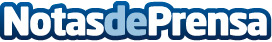 Sadival regala cestas navideñas a todos los habitantes de Llocnou de la Corona, el pueblo más pequeño de EspañaLa compañía valenciana ha realizado su acción más grande hasta la fecha en el pueblo más pequeño de España, Llocnou de la Corona. Con esta acción Sadival brinda su apoyo a este pequeño y singular municipio reafirmando su compromiso con la proximidad y la autenticidad. El director general de Sadival, Antonio Gea, colaboró con la alcaldesa Paqui Llopis para entregar personalmente las cestas a cada familia
Datos de contacto:Cristina BlancoTrescom / Ejecutiva de cuentas914 11 58 68Nota de prensa publicada en: https://www.notasdeprensa.es/sadival-regala-cestas-navidenas-a-todos-los Categorias: Nacional Gastronomía Comunicación Marketing Sociedad Madrid Valencia Solidaridad y cooperación Consumo Actualidad Empresarial http://www.notasdeprensa.es